                                                                    			Проєкт О.Долюк 				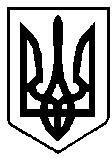 ВАРАСЬКА МІСЬКА РАДАВИКОНАВЧИЙ КОМІТЕТВАРАСЬКОЇ МІСЬКОЇ РАДИ                   Р І Ш Е Н Н Я                            21 липня 2022  року	                                             	№ 231-ПРВ-22-1530Про нову редакцію Положення проЕкономічну Раду виконавчого комітетуВараської міської ради №1530-П-02, що затверджене рішенням виконавчого комітету від 22.02.2022 № 29-РВ-22З метою забезпечення належної організації проведення засідань Економічної Ради виконавчого комітету Вараської міської ради, враховуючи постанову Кабінету Міністрів України від 11 жовтня 2016 року №710 «Про ефективне використання бюджетних коштів», керуючись статтями 27, 28, 59 Закону України «Про місцеве самоврядування в Україні», виконавчий комітет Вараської міської радиВИРІШИВ:Затвердити нову редакцію Положення про Економічну Раду виконавчого комітету Вараської міської ради №1530-П-02, що затверджене рішенням виконавчого комітету від 22.02.2022  № 29-РВ-22  (додається).Контроль за виконанням рішення покласти на заступників міського голови з питань діяльності виконавчих органів ради відповідно до розподілу обов’язків.Міський голова							Олександр МЕНЗУЛ